Тесты для оценки подготовленности учащихся (среднего звена) по правилам дорожного движения Вариант 1 Вопрос 1. На картинке изображена  ситуация. Как поступить пешеходу? Варианты ответов: А) уступить место автотранспортному средству; Б) перейти дорогу перед автомобилем; В) автомобилист обязан пропустить пешехода.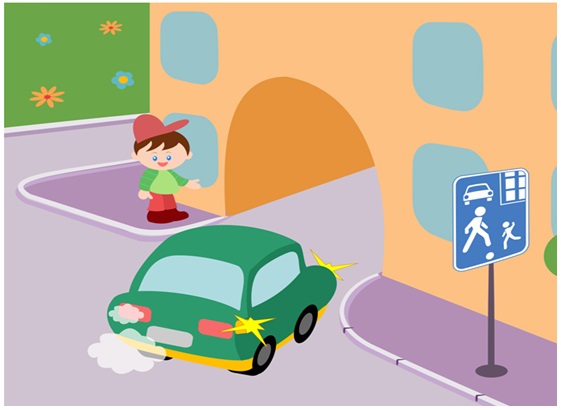 Вопрос 2. На картинке изображена некоторая ситуация. Как пешеходам следует переходить проезжую часть? Варианты ответов: А) в любом месте, еде есть пешеходный переход; Б) перед и за регулировщиком; В) переходить проезжую часть запрещено.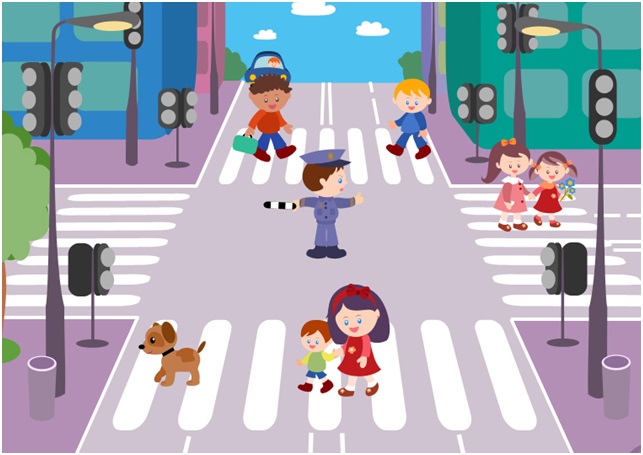 Вопрос 3. На картинке изображена ситуация. С какой стороны от регулировшика можно переходить проезжую часть? Варианты ответов: А) переходить дорогу запрещено; Б) перед и за регулировщиком; В) в любом месте по «зебре».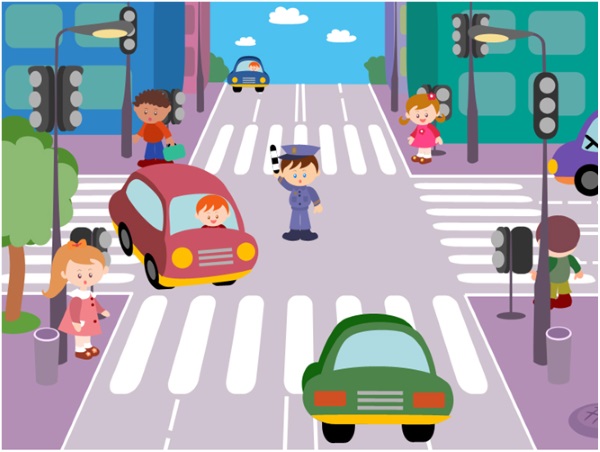 Вопрос 4. На картинке изображена некоторая ситуация. Когда можно переходить дорогу без помощи подземного перехода? Варианты ответов: А) если нет движущегося автотранспорта; Б) если пешеходы очень торопятся; В) только по подземному переходу и никак иначе; Г) по своему усмотрению.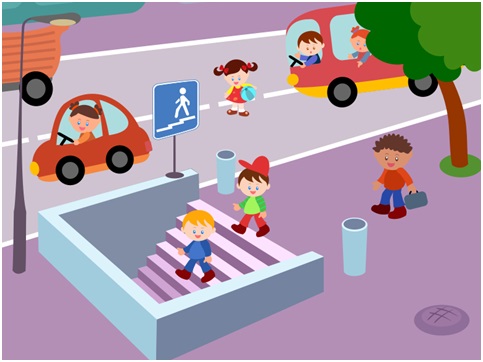 Вопрос 5. В каком месте следует ожидать общественный транспорт? Варианты ответов: А) на обочине дороги; Б) на остановке, при необходимости можно выходить на проезжую часть, чтобы посмотреть, не приближается ли транспорт; В) на остановке, выходить на проезжую часть нельзя; Г) в любом удобном для пешехода месте; Вопрос 6. Разрешено ли пешеходам пересекать проезжую часть в зоне видимости светофора? Варианты ответов: А) да;Б) нет;В) только если нет движущегося автотранспорта.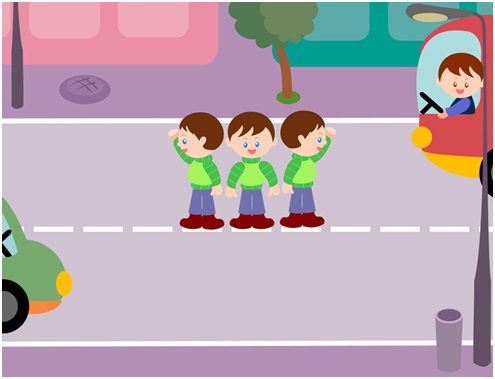 Вопрос 7. Как правильно обходить трамвай?Варианты ответов: А) только сзади; Б) только спереди; В) без разницы, оба ответы верны.Вопрос 8. На картинке изображен дорожный знак. Что он означает? Варианты ответов: А) движение пешеходов запрещено; Б) движение пешеходов разрешено; В) пешеходный переход.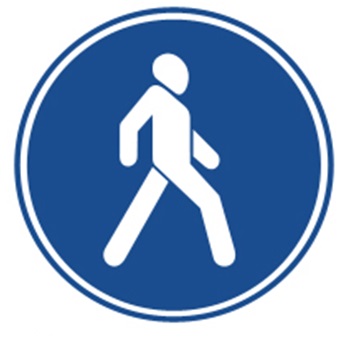 Вопрос 9. Если отсутствует пешеходный переход, в каком месте пешеходы могут пересекать проезжую часть? Варианты ответов:А) в участках проезжей части, где мало автомобилей, под прямым углом к бордюру;Б) на перекрестках;В) без разницы, оба ответы верны.Вопрос 10. На картинке изображена ситуация. В каком участке проезжей части пешеходам разрешается переходить дорогу?Варианты ответов: А) 1;Б) 2; В) 3;Г) 4;Д) 5.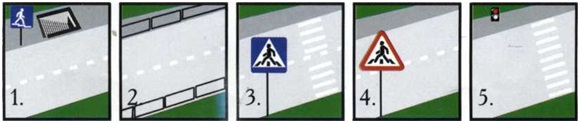 КЛЮЧ к тесту: 1) В; 2) Б; 3) А; 4) В; 5) В; 6) Б; 7) Б; 8) Б; 9) А; 10) А, В, Д.